STRUTTURA DIDATTICA SPECIALE DI LINGUE E LETTERATURE STRANIERE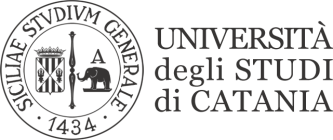                                                               RAGUSALINGUAGGI SETTORIALI E TRADUZIONe TEDESCA MARIA CRISTINA PESTARINOII SESSIONEPROVA SCRITTA DEL 08.06.2020RESTANTI RISULTATI Hanno superato la prova scritta le restanti seguenti matricole:Y62000438Y62000473Y62000563Y62000716Y62000753Y62000754Y62000758Y62000763Y62000778Y62000824Y62000826Y62000863Y62000864Y62000907Y62001202Berlino, 16.06.2020